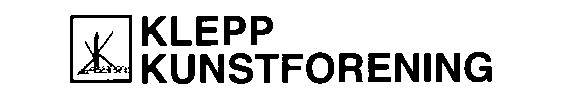 Årsmelding for Klepp Kunstforening 2020Styret har hatt 4 styremøter og arrangert 1 utstilling. Foreningen kunne ikke gjennomføre medlemsutflukt pga pandemienStyret har bestått av:Leder:			Mari Vorset 		            på valgSekretær:		Sissel Knudsen			1 år igjenKasserer:		Viggo Johansen			på valgStyremedlem/nestl:	Torhild N.Aase			1 år igjenStyremedlem:		Silje Svendsen 			1 år igjenVaramedlem:		Grethe Karin Høiland		på valgVaramedlem:		Karl Sveinsvoll			1 år igjenRevisor:		Jan Egil Friestad		på valgValgkomite:		Torstein Østevik		2 år igjen			Torhild Helene Melstokkå	på valg			Annvor Kyllingstad Undheim	1 år igjenPlanlagte utstillere i 2020Dessverre har vi pga FHIs anbefalinger til smittevern ikke kunne avholdt utstillingene som var planlagt etter februar 2020.Jonas D.K. Johansen – første separat utstillingDøråpner – tegning, maling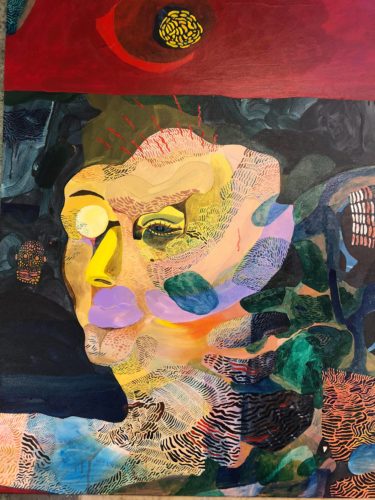 120 besøkende 11 kunstverk solgt 20 besøkende fra Klepp frivillighetssentrals gruppe: Vær lur- opplev kunst og kultur så utstillingen utenom åpningstidenKlepp KulturskoleKunstforeningen har fortsatt det gode samarbeidet med Klepp Kulturskole som sto for musikkinnslag ved åpningen av utstillingen i januar.Klepp KunstforeningForeningen hadde 52 betalende medlemmer pr. 31.12.2020Det er fortsatt utlånt 6 bilder til kantinen i Klepp Rådhus og 16 bilder til Sirkelen.Utlånsliste foreliggerForeningen er i kontakt med Blomquist for verdivurdering av foreningens kunst.Videre er foreningen aktiv på sosiale medier med hjemmeside kleppkunstforening.no, Facebook og Instagram hvor det blir informert om utstillingene.Vi har hatt annonse i Aftenbladet og Jærbladet Videre var det en større presentasjon av Klepp kunstforening i høstens utgave av Klepp Magasinet, ført i pennen av Ivar AaseForeningen har vært i kontakt med kommunen for alternative utstillingslokaler under pandemien. Kultursjefen er positivt innstilt til dette, men styret har etter anmodning og i samråd med kunstneren likevel valgt å bruke Folgehuset ved første utstilling i 2021Klepp kommune la frem kulturplan for perioden 2020 – 2031 Styrets forslag på tilbakemelding ble sendt på høring til medlemmene. Det ble ikke gitt noen kommentarer og kunstforeningens høringsuttalelse ble deretter oversendt kommunen pr. 18.08.2020Fra uttalelsen tar vi med følgende hovedpunkter:Klepp kunstforening vil påpeke behovet for nytt/bedre utstillingslokaleKlepp kunstforening anmode om at det nye kommunehuset blir tilrettelagt for våre kunstutstillinger.Lenke til kulturplanen og brevet til kommunen ligger på kunstforeningens nettside.  
Økonomi (med forbehold om revisors godkjenning)Regnskapet for 2020 er gjort opp med et underskudd på kr 366,36 mot et overskudd på kr 22.810,13 i 2019. Bankbeholdningen er omtrent som i 2019, ca. kr 163.000, -Utstillere i 2021Styreleder har vært i positiv dialog med utstillere avlyst i 2020 om muligheten for ny dato.Turid Stensland	billedvev	åpning 19.2.21					utstilling 20-21 og 27-28.2.21Hanne Laland 		maleri		åpning 16.4.21					utstilling 17-18.4.21 og 24-25.4.21Dan Skjæveland 	foto		åpning 1.10.21 utstilling 2-3 og 9-10.10.21Nils Eger		maleri		åpning 19.11.21utstilling 20-21 og 27.28.11.21StyreKlepp Kunstforening15-16. og 22-23. februarJonas D.K. Johansen21-22 og 28-29. marsTurid Steinsland26-27. sept. og 28.-29. oktoberEva Harr27-29. nov. og 5-6.desemberDan Skjæveland